10/5/23 Meeting Minutes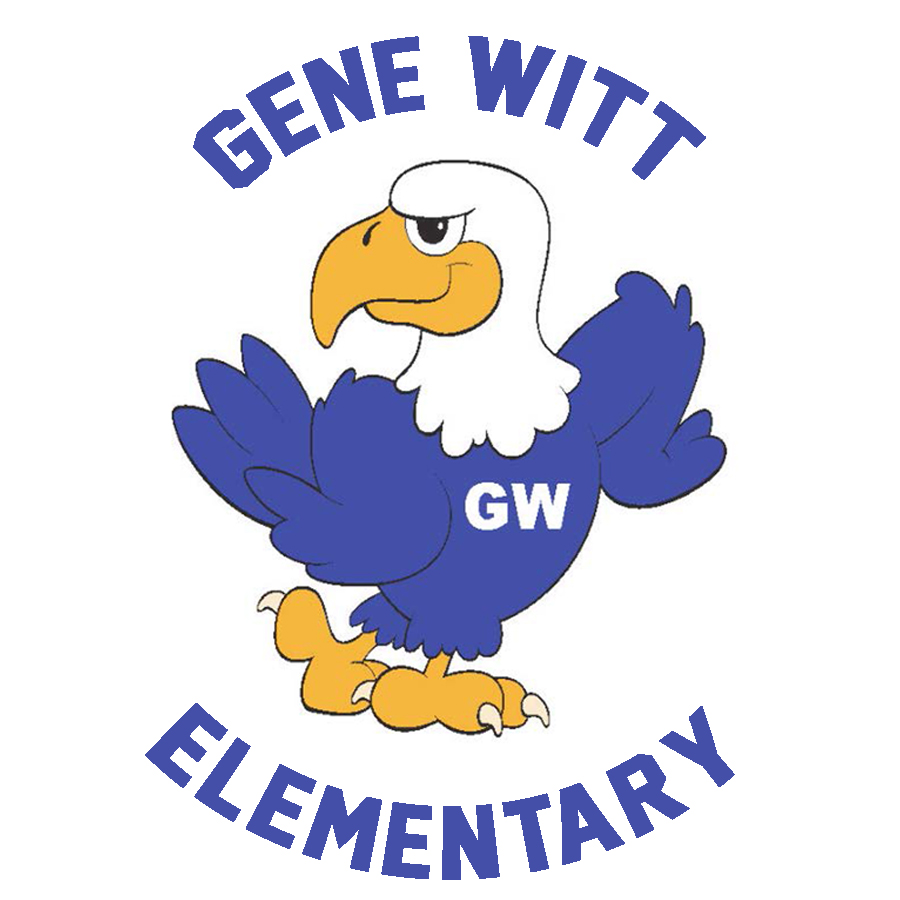 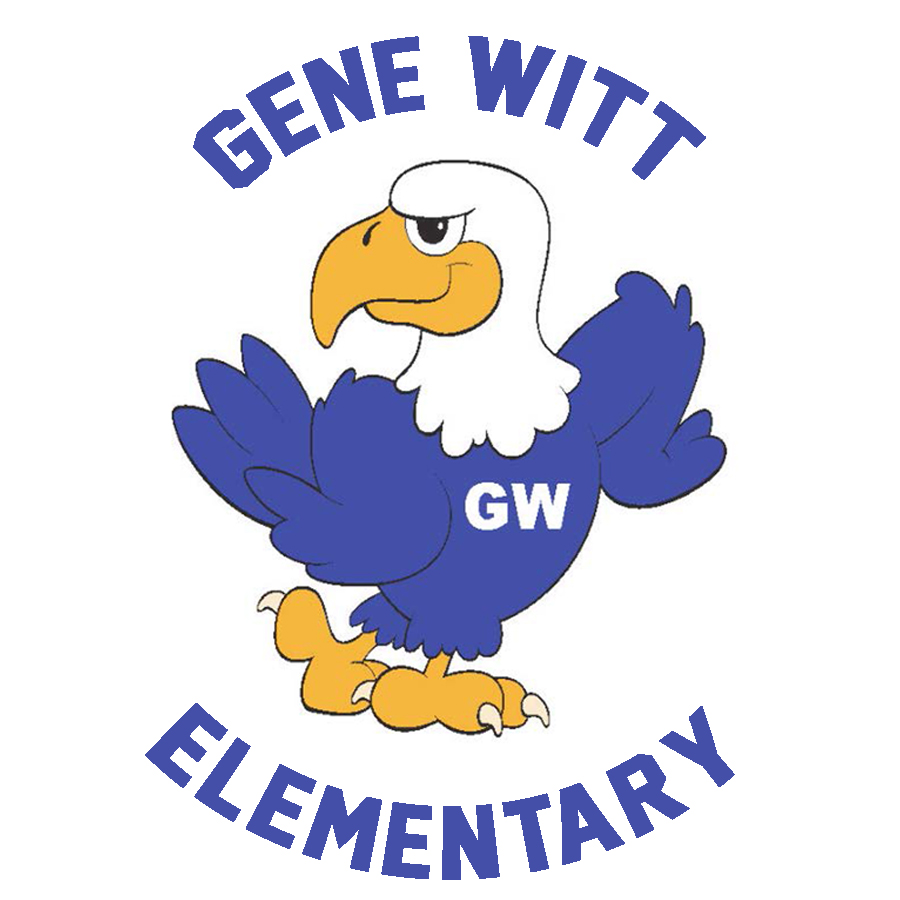 Gene Witt Elementary PTODate: October 5, 2023 6:00 PMLocation:  Gene Witt Media CenterWELCOMECall to Order at 7:14pmOLD BUISNESSBINGO NIGHT – Carla provided update including that 241 people attended.OTIS FUNDRAISER – Carla provided update including preliminary numbers of $48k in salesSPIRIT GEAR – New order should be arriving at school on 10/9 and order form will be sent home. Additional sizes have been ordered and should be in soon.All orders that have not been filled, will go home as soon as the shirts are receivedThank you for your patienceBUSINESS SPONSORS – Carla stated that we presently have 14 business sponsor with more to come. We currently have 12 Business Sponsors with a couple more requests pending.10 VIP Level2 Blue Eagle LevelNEW BUSINESSSTOCK THE PANTRY – Carla stated that the pantry would be stocked on 10/16 with a cut off date of 10/12We will be asking for monthly donations to stock the teacher’s lounge.A signup genius is on FB todayA donation bin is in the front lobbyBOOK FAIR – SCHOOL EVENT – Carla discussed the book fair and reminded of the signup geniusOctober 16 – 20 8am – 3pm in the Media CenterExtended Hours on October 18th 4:30pm – 7:30pm (in coordination with Fall Food Truck Rally)Parents may shop with the students before school or at lunch.No students will be allowed to shop on their own before school.A signup genius for volunteers will be posted on FB on Friday. FALL FOOD TRUCK RALLY – Mike discussed the food truck rally and the food trucks that would be there. October 18th – 5pm – 8pm5 vendors – something for everyone!TRUNK OR TREAT – Carla reminded everyone that the candy donations are still needed and the box is in the front office. October 27th – 6pm – 8pmWays to be involvedCandy donations – Feed the candy monster in the front office.Decorate your trunk and hand out candy – signup genius is on FB.VOLUNTEER REQUEST – CALLING ALL ARTIST!  - The PTO is looking for someone or people to repaint the map in front of the office. We are looking for someone to touch up the sidewalk map at the entrance to the front office.  Also, to add Hawaii and Alaska back to the map.Anyone interested in donating their talent and time, please email Genewittpto@gmail.comTREASURER’S REPORT Budget – Vote on 23/24 BudgetNew Mini GrantsMINI GRANTS - SEPTEMBER18 Books to read to student – EPK ClassroomFlexible Seating – 4th grade classroomCALENDAR October 11 – Q1 Student Celebration – Kona Ice.October 13 – Record Day – No SchoolOctober 16 – 20 – Fall Book FairOctober 18 – Extended Book Fair Hours (4:30pm – 7:30pm)October 18 – Fall Food Truck Rally (5pm – 8pm)October 24 – School Picture Retake DayOctober 27 – Fall ParadeOctober 27 – Trunk or Treat (6pm – 8pm)November 1 – Early Release (1:50pm)November 2 – SAC/PTO Meeting (6pm)PTO INFORMATIONBOARD MEMBERS :President - Carla SantoroVice President - Kiley CannonTreasurer - Shannon CooleyCorresponding Secretary - Cara MisiewiczRecording Secretary/ FBI - Mike LynchEMAIL – GENEWITTPTO@GMAIL.COMFB GROUP – GENE WITT PTO (be sure to answer questions before requesting to join)ONLINE – GENEWITTPTO.COM